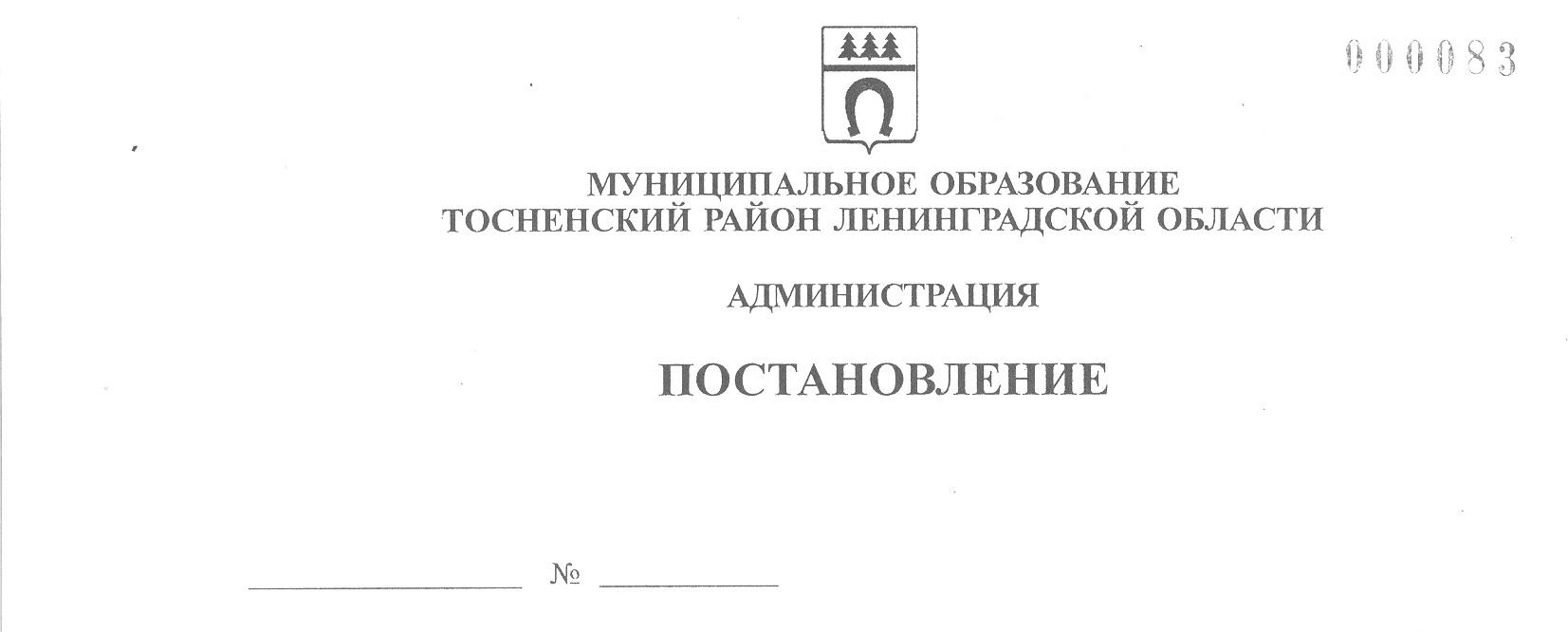 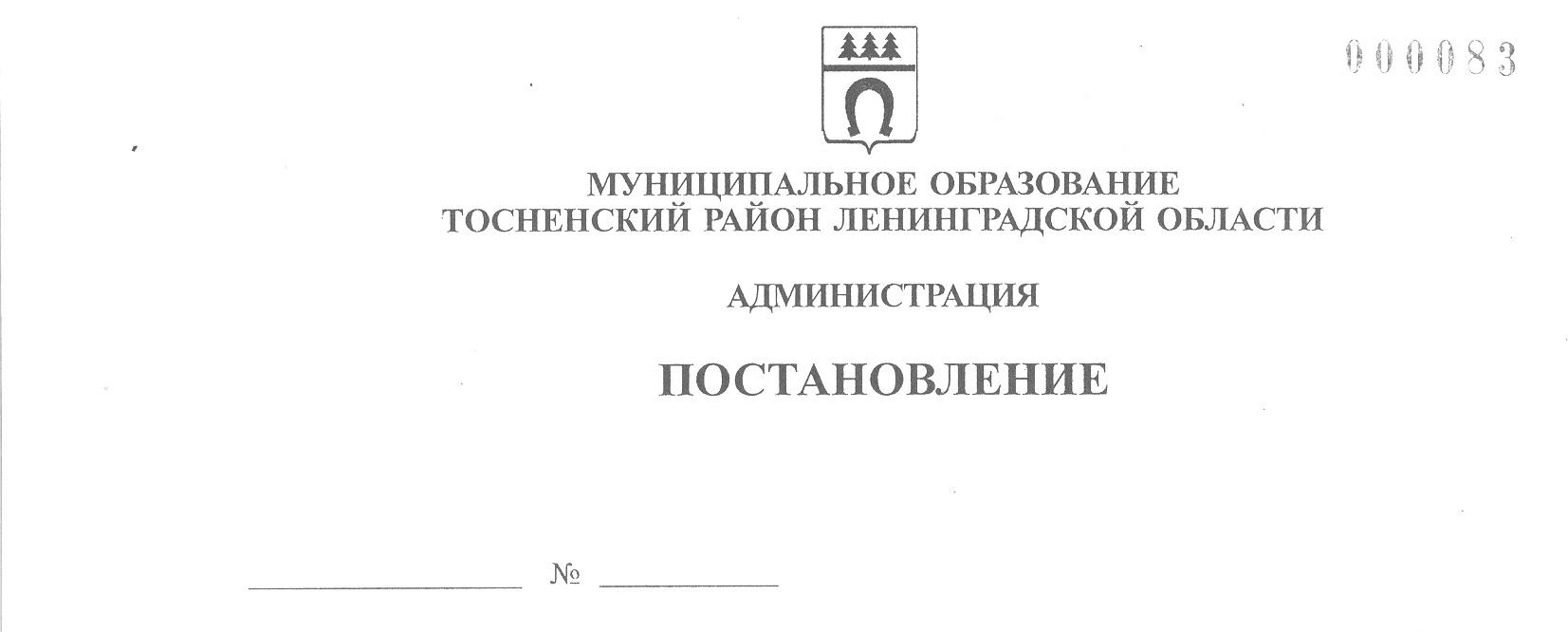 30.05.2022                              1891-паОб установлении размера родительской платы за присмотр и уход за детьми в муниципальных образовательных организациях, осуществляющих образовательную деятельность по реализации образовательных программ дошкольного образованияВ соответствии с ч. 2 ст. 65 Федерального закона от 29.12.2012 № 273-ФЗ «Об образовании в Российской Федерации», Методикой расчета размера родительской платы, взимаемой с родителей (законных представителей), за присмотр и уход за детьми в муниципальных дошкольных образовательных организациях муниципального образования Тосненский район Ленинградской области, утвержденной постановлением администрации муниципального образования Тосненский район Ленинградской области от 31.03.2016 № 419-па (с учётом изменений, внесенных постановлением администрации муниципального образования Тосненский район Ленинградской области от 23.03.2022 № 1010-па), руководствуясь постановлением Правительства Ленинградской области от 16.05.2022 № 324 «Об установлении максимального размера родительской платы, взимаемой с родителей (законных представителей) за присмотр и уход за детьми в государственных и муниципальных образовательных организациях, реализующих образовательные программы дошкольного образования, расположенных на территории Ленинградской области, и признании утратившими силу отдельных постановлений Правительства Ленинградской области», администрация муниципального образования Тосненский район Ленинградской областиПОСТАНОВЛЯЕТ:Установить размер платы, взимаемой с родителей (законных представителей) за присмотр и уход за детьми в муниципальных образовательных организациях, осуществляющих образовательную деятельность по реализации образовательных программ дошкольного образования в муниципальном образовании Тосненский район Ленинградской области, в размере (в рублях) в день:- в группах детей раннего возраста (до 3-х лет) с режимом пребывания до 10,5 часов – 107,30;- в группах детей дошкольного возраста (от 3 до 7 лет) с режимом пребывания до 10,5 часов – 118,60, но не более максимального размера, установленного постановлением Правительства Ленинградской области от 16.05.2022 № 324 «Об установлении максимального размера родительской платы, взимаемой с родителей (законных представителей) за присмотр и уход за детьми в государственных и муниципальных образовательных организациях, реализующих образовательные программы дошкольного  образования, расположенных на территории Ленинградской области, и признании утратившими силу отдельных постановлений Правительства Ленинградской области»;- в группах детей дошкольного возраста (от 3 до 7 лет) с режимом пребывания от 12 часов и более – 119,00, но не более максимального размера, установленного постановлением Правительства Ленинградской области от 16.05.2022 № 324 «Об установлении максимального размера родительской платы, взимаемой с родителей (законных представителей) за присмотр и уход за детьми в государственных и муниципальных образовательных организациях, реализующих образовательные программы дошкольного  образования, расположенных на территории Ленинградской области, и признании утратившими силу отдельных постановлений Правительства Ленинградской области».2. Признать утратившим силу постановление администрации муниципального образования Тосненский район Ленинградской области от 31.03.2022 № 1122-па «Об установлении размера родительской платы за присмотр и уход за детьми в муниципальных образовательных организациях осуществляющих образовательную деятельность по реализации образовательных программ дошкольного образования».3. Комитету образования администрации муниципального образования Тосненский район Ленинградской области направить в пресс-службу комитета по организационной работе, местному самоуправлению, межнациональным и межконфессиональным отношениям администрации муниципального образования Тосненский район Ленинградской области настоящее постановление для опубликования и обнародования в порядке, установленном Уставом муниципального образования Тосненский муниципальный район Ленинградской области.4. Пресс-службе комитета по организационной работе, местному самоуправлению, межнациональным и межконфессиональным отношениям администрации муниципального образования Тосненский район Ленинградской области опубликовать и обнародовать настоящее постановление в порядке, установленном Уставом муниципального образования Тосненский муниципальный район Ленинградской области.5. Контроль за исполнением постановления возложить на первого заместителя главы администрации муниципального образования Тосненский район Ленинградской области Тычинского И.Ф.6. Настоящее постановление вступает в силу с 1 июля 2022 года.Глава администрации       		                                   	                           А.Г. КлементьевГлазкова Ольга Анатольевна, 8(81361)228967 га